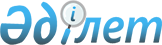 "Қыркеңсе ауылдық округінің 2023-2025 жылдарға арналған бюджеті туралы" Жаңақорған ауданы мәслихатының 2022 жылғы 29 желтоқсандағы № 348 шешіміне өзгерістер енгізу туралыҚызылорда облысы Жаңақорған аудандық мәслихатының 2023 жылғы 31 тамыздағы № 79 шешімі
      Жаңақорған ауданының мәслихаты ШЕШТІ:
      1. " Қыркеңсе ауылдық округінің 2023-2025 жылдарға арналған бюджеті туралы" Жаңақорған ауданы мәслихатының 2022 жылғы 29 желтоқсандағы № 348 шешіміне мынадай өзгерістер енгізілсін.
      1-тармақ жаңа редакцияда жазылсын:
      "1. Қыркеңсе ауылдық округінің 2023–2025 жылдарға арналған бюджеті тиісінше 1, 2 және 3-қосымшаларға сәйкес, оның ішінде 2023 жылға мынадай көлемде бекiтiлсiн:
      1) кірістер – 234 819,7 мың теңге, оның ішінде:
      салықтық түсімдер – 6 066 мың теңге;
      салықтық емес түсімдер – 548 мың теңге;
      негізгі капиталды сатудан түсетін түсімдер – 0;
      трансферттердің түсімдері – 228 205,7 мың теңге;
      2) шығындар – 235 182,6 мың теңге;
      3) таза бюджеттік кредит беру – 0:
      бюджеттік кредиттер – 0;
      бюджеттік кредиттерді өтеу – 0;
      4) қаржы активтерімен операциялар бойынша сальдо – 0:
      қаржы активтерін сатып алу – 0;
      мемлекеттік қаржы активтерін сатудан түсетін түсімдер – 0;
      5) бюджет тапшылығы (профициті) – -362,9 мың теңге;
      6) бюджет тапшылығы қаржыландыру (профицитін пайдалану) – 362,9 мың теңге.".
      Аталған шешімнің 1-қосымшасы осы шешімнің қосымшасына сәйкес жаңа редакцияда жазылсын.
      2. Осы шешім 2023 жылдың 1 қаңтарынан бастап қолданысқа енгізіледі. Қыркеңсе ауылдық округінің 2023 жылға арналған бюджеті
					© 2012. Қазақстан Республикасы Әділет министрлігінің «Қазақстан Республикасының Заңнама және құқықтық ақпарат институты» ШЖҚ РМК
				
      Жаңақорған ауданы мәслихатының төрағасы 

Ғ.Сопбеков
Жаңақорған ауданы мәслихатының
2023 жылғы 31 тамыздағы
№ 79 шешіміне қосымшаЖаңақорған ауданы мәслихатының
2022 жылғы 29 желтоқсандағы
№ 348 шешіміне 1 қосымша 
Санаты
Санаты
Санаты
Санаты
Сомасы, мың теңге
Сыныбы
Сыныбы
Сыныбы
Сомасы, мың теңге
Ішкі сыныбы
Ішкі сыныбы
Сомасы, мың теңге
I. Кірістер
234 819,7
1
Салықтық түсімдер
6 066
01
Табыс салығы
1086
2
Жеке табыс салығы
1086
04
Меншiкке салынатын салықтар
4 980
1
Мүлiкке салынатын салықтар
50
3
Жер салығы
193
4
Көлiк құралдарына салынатын салық
4 037
5
Бірыңғай жер салығы
700
2
Салықтық емес түсiмдер
548
01
Мемлекеттік меншіктен түсетін кірістер
548
5
Басқада салықтық емес түсімдер
548
4
Трансферттердің түсімдері
228 205,7
02
Мемлекеттiк асқарудың жоғары тұрған органдарынан түсетiн трансферттер
228 205,7
3
Ауданның (облыстық маңызы бар қаланың) бюджетінен трансферттер
228 205,7
Функционалдық топ
Функционалдық топ
Функционалдық топ
Функционалдық топ
Сомасы, мың
теңге
Бюджеттік бағдарламалардың әкімшісі
Бюджеттік бағдарламалардың әкімшісі
Бюджеттік бағдарламалардың әкімшісі
Сомасы, мың
теңге
Бағдарлама
Бағдарлама
Сомасы, мың
теңге
Атауы
Сомасы, мың
теңге
II. Шығындар
235 182,6
01
Жалпы сипаттағы мемлекеттiк қызметтер
43 205
124
Аудандық маңызы бар қала, ауыл, кент, ауылдық округ әкімінің аппараты
43 205
001
Аудандық маңызы бар қала, ауыл, кент, ауылдық округ әкімінің қызметін қамтамасызету жөніндегі қызметтер
39 001
022
Мемлекеттік органның күрделі шығыстары
1 404
032
Ведомстволық бағыныстағы мемлекеттік мекемелерінің және ұйымдарының күрделі шығыстары
2 800
06
Әлеуметтiк көмек және әлеуметтiк қамсыздандыру
4 050
124
Аудандық маңызы бар қала, ауыл, кент, ауылдық округ әкімінің аппараты
4 050
003
Мұқтаж азаматтарға үйде әлеуметтік көмек көрсету
4 050
07
Тұрғын үй-коммуналдық шаруашылық
26 037,8
124
Аудандық маңызы бар қала, ауыл, кент, ауылдық округ әкімінің аппараты
26 037,8
008
Елді мекендерде көшелерді жарықтандыру
834
009
Елді мекендердің санитариясын қамтамасыз ету
271
011
Елді мекендерді абаттандыру мен көгалдандыру
24 932,8
08
Мәдениет, спорт, туризм және ақпараттық кеңістiк
17 887
124
Аудандық маңызы бар қала, ауыл, кент, ауылдық округ әкімінің аппараты
17 616
006
Жергілікті деңгейде мәдени-демалыс жұмысын қолдау
17 616
124
Аудандық маңызы бар қала, ауыл, кент, ауылдық округ әкімінің аппараты
271
028
Жергілікті деңгейде денешынықтыру- сауықтыру және спорттық ісшараларды өткізу
271
12
Көлік және коммуникация
2 393
124
Аудандық маңызы бар қала, ауыл, кент, ауылдық округ әкімінің аппараты
2 393
045
Аудандық маңызы бар қалаларда, ауылдарда, кенттерде, ауылдық округтерде автомобиль жолдарын күрделі және орташа жөндеу
2 393
13
Басқалар
141 609
124
Аудандық маңызы бар қала, ауыл, кент, ауылдық округ әкімінің аппараты
141 609
057
"Ауыл-Ел бесігі" жобасы аясында ауылдық елді мекендердің әлеуметтік –инженерлік инфрақұрылымы бойынша шараларды жүзеге асыру
141 609
15
Трансферттер
0,8
124
Аудандық маңызы бар қала, ауыл, кент, ауылдық округ әкімінің аппараты
0,8
048
Пайдаланылмаған (толық толық пайдаланылмаған)нысаналы трансферттер 
0,8
5. Бюджет тапшылығы (профициті)
-362,9
6. Бюджет тапшылығын қаржыландыру (профицитті пайдалану)
362,9
8 
Бюджет қаражатының пайдаланатын қалдықтары
362,9
0 1
Бюджет қаражатының қалдықтары
362,9
 1
Бюджет қаражатының бос қалдықтары
362,9